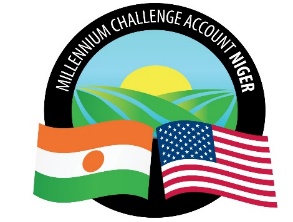 MILLENNIUM CHALLENGE ACCOUNT – NIGER (MCA-Niger)ADDENDUM N° 1Bulletin Questions/RéponsesANNEXE 2TABLEAU DE COMPARAISON DES SPECIFICATIONS TECHNIQUES Article 7– page 16 Au lieu de :Extincteur polyvalent ABC 6 KGLire Extincteur polyvalent ABC 5 KGArticle 8– page 17 Au lieu de :Extincteur abc polyvalent 30 KGLireExtincteur abc polyvalent 25 KGFait à Niamey, le 8 juillet 2021LE DIRECTEUR GENERAL Mamane M. ANNOUDemande de Cotation N°ADM/41/Shop/160/20ObjetFourniture et installation d’équipements de détection d’incendie pour la case de passage de Konni_ Relance AcheteurMCA-NigerDate de lancement28 juin 2021